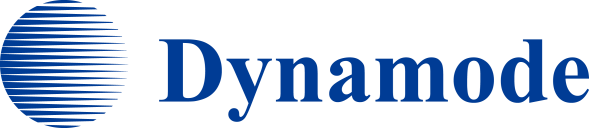 24 Port 1U Vertical Rackmount CAT5e STP Patch Panel Plus Back Bar (PPAN-24-SHD)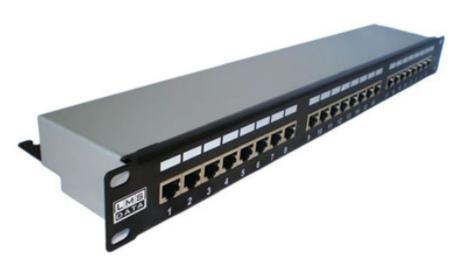 Description:The LMS Data PPAN-24-SHD is 24 Port certified CAT5e STP Patch Panel which is ideal for structured cabling installations in offices of all sizes. Slim line, 1U height means its ideal for small wall cabinets as well as regular, floor standing cabinets and racks. Using a horizontal IDC rear punchdown means its easy to to terminate cables by simply pulling the patch panel from the front of the cabinet its installed in.Fully Gigabit Ethernet certified means its ideal for running legacy and advanced networking protocols to Gigabit Switches up up to 1000Mbps. Also ideal for telecom, VoIP, CCTV-IP and other Ethernet based standards.Long-life, nickel plated female RJ45s, robust construction with colour-coded rear Krone(tm) KATT type IDC for both TIA-568A/B terminations. The Patch Panel is fully enclosed in an alloy chassis to help mitigate RF issues.Built in ease of maintenance plus the added RF shielding benefit. Often using standard, unshielded (UTP) Patch Panels and other UTP structured cabling products may not suit well for the environment you are installing. Factors such as RF (radio frequency) noise, the so-called ‘electrical smog’ may cause sensitive data packets to become corrupted. The result of this means networks, especially gigabit Ethernet networks run slower due to data retries causing both frustration to end-users and more time for you being on-site, trying to remedy the situation. The new LMS Data PPAN-24-SHD is a solution for these particular installation environments. Not only is each RJ45 port fully shielded, but uniquely, the housing of the 1U high panel is also fully encased in a high-performance metal enclosure, further reducing ‘electrical smog’ effects and thus reducing or eliminating data packet corruption, no matter what speed your network is running. Ease of use both pre and post installation has been well catered with the PPAN-24-SHD. Featuring vertical KATT (Krone™ and AT&T™) robust IDCs in a vertical punch-down PCB on the rear, fully adhering to TIA/EIA-568-A/B termination, supporting 22AWG to 26AWG core sizes. Of course being Cat5e compliant means it supports all current and emerging networking standards including Gigabit Ethernet (1000BaseT) and lower speeds plus of course being Telco compliance for both voice and data usage and is fully warranted under the Synthesis 25-year system warranty programme.Key Features:Shielded STP RJ45 Ports with alloy chassisCertified CAT5e Performance for Gigabit EthernetPopular Krone(tm) KATT Dual Purpose IDC PunchdownVertical Punch Down Method Means Easier InstallationPart of the Synthesis 25-Year Warranty SolutionFully shielded (STP) Cat5e Patch Panel for assured clean dataClass-leading Cat5e/ISO-11801 compliantSupports Gigabit (1000BaseTX) and other networking speedsTIA-EIA-568A or B punch down IDC blocks (vertical punch)1U high, fully enclosed metal chassis for security and RF protectionRear built-in cable management tabsIdeal for Wall Enclosures and restrictive usageAvailable under the 25-year Synthesis System WarrantyApplications:Office, Education and Home Structured Cabling InstallsUsed in installations of high RF Noise environmentsIdeal for Gigabit Ethernet (1000Mbps) Data NetworksCreate fault tolerant LANs by simply patching portsProduct Code:Part Number: PPAN-24-SHDEAN: 8400800013262Weight: 1.5 Kg approx.Technical Specifications:Port Count: 24 Ports STPDimensions :1U 19-Inch Design FormatConformance:TIA-EIA-568A/568-B Coded IDCPerformance:10/100/1000Mbps Gigabit ComplianceRJ45/IDC Connects:Nickel and Phosphor Bronze Port Identification:Numbered and Bespoke ID MarkerFixings :Supplied M6 Nuts and Bolts* Specifications and product design are subject to change. E&OE.